	   Sunday, July 22, 2012	   Monday, July 23, 2012	   Tuesday, July 24, 2012	   Wednesday, July 25, 2012	   Thursday, July 26, 2012	   Friday, July 27, 2012	   Saturday, July 28, 20126:00AMHome Shopping  Shopping program.G 6:30AMThe Virginian: The Invaders (R)  Garth's friend attempts to force ranchers out and turns violent after his daughter disappears with Trampas. Starring JAMES DRURY, DOUG MCCLURE, ED BEGLEY and BEVERLY OWEN.PG 8:00AMNewsradio: Towers (R)  As Jimmy sets out to create a legacy for himself, a thirtieth birthday cause Matthew to rebel. Starring ANDY DICK, DAVE FOLEY, JOE ROGAN, MAURA TIERNEY and STEPHEN ROOT.PG 8:30AMHome Shopping  Shopping program.G 9:00AMHome Shopping  Shopping program.G 9:30AMThe Jeff Foxworthy Show: Elliot And Victoria's Secret (R)  To get to know him better, Jeff takes his father-in-law fishing. Starring JEFF FOXWORTHY, ANITA BARONE and HALEY JOEL OSMENT.PG 10:00AMNed And Stacey: Pals (R)  A hot young actor makes a pass at Amanda. Starring THOMAS HADEN CHURCH, DEBRA MESSING, GREG GERMANN and NADIA DAJANI.PG 10:30AMNed And Stacey: It Happened One Night (R)  Amanda convinces Stacey to move. Starring THOMAS HADEN CHURCH, DEBRA MESSING, GREG GERMANN and NADIA DAJANI.PG 11:00AMSimon And Simon: Enter The Jaguar (R)  Professor John Wilber is a mild-mannered ornithologist who is accused by Interpol of being the infamous international jewel thief known as 'the Jaguar'. Starring GERALD MC RANEY.PG 12:00PMSimon And Simon: Simon Without Simon - Part 1 (R)  While working on another case the Simon brothers stumble upon a Iron Curtain electronics smuggling ring and become instant heroes of the media. Starring GERALD MC RANEY, JAMESON PARKER and MARY CARVER.PG 1:00PMV.I.P: Amazon Val (R)  V.I.P. is hired to protect a man whose life in the Brazilian rainforest has endowed his blood with remarkable healing powers. Starring PAMELA ANDERSON, NATALIE RAITANO, MOLLY CULVER, SHAUN BAKER and LEAH LAIL.PG (V)2:00PMV.I.P: Val Under Covers (R)  With V.I.P. hired to protect a corporate whistleblower, Val falls in love with a suspected hit man. Starring PAMELA ANDERSON, NATALIE RAITANO, MOLLY CULVER, SHAUN BAKER and LEAH LAIL.PG (V)3:00PM7mate Movie: When We Were Kings (R) (1996)    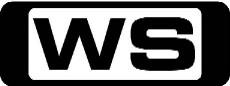 An Academy Award winning documentary of the 1974 heavyweight bout between reigning champion George Foreman and underdog challenger Muhammad Ali. Starring DON KING, JAMES BROWN and SPIKE LEE.PG (V,N)5:00PMMy Wife And Kids: Class Reunion (R) 'CC'    Michael attends his class reunion and has a dance-off with his high school rival, who is Jay's former crush. Starring DAMON WAYANS, TISHA CAMPBELL-MARTIN, GEORGE O GORE II, JENNIFER FREEMAN and PARKER MCKENNA POSEY.PG 5:30PMHow I Met Your Mother: Arrivederci, Fiero / Moving Day (R) 'CC'    While the gang sits in the mechanic's garage waiting for Marshall's car to be fixed, we get the story of how Ted met Marshall. Starring JOSH RADNOR, JASON SEGEL, NEIL PATRICK HARRIS, ALYSON HANNIGAN and COBIE SMULDERS.PG (S)6:30PM7Mate Sunday Night Movie: The Waterboy (R) 'CC' (1999)    A water boy's temper tantrums spur an addled football coach to sign him on as defensive tackle. Starring ADAM SANDLER, KATHY BATES, FAIRUZA BALK, JERRY REED and HENRY WINKLER.PG (L,S,N)8:30PMFamily Guy: Forget-Me-Not 'CC'  **ALL NEW**  Meet the lovably dysfunctional characters of this creatively animated adult series - the Griffin family, whose only sane member is their dog!M 9:00PMAmerican Dad: Stan's Best Friend 'CC'  **ALL NEW**    An animated series about Stan Smith, a CIA agent in Langley Falls, Virginia, whose main objective in life is national security.M (A,V)9:30PM7Mate Sunday Night Movie: Old School (2003)    Three men are disenchanted with life and try to recapture their college days. Starring LUKE WILSON, WILL FERRELL, VINCE VAUGHN, JEREMY PIVEN and ELLEN POMPEO.MA (S)11:30PMRude Tube: Adults Only (R)    From the outrageously wacky to the downright rude, see many of the internet's wonderful video offerings in one place.MA (S,L)12:00AMV.I.P: Amazon Val (R)  V.I.P. is hired to protect a man whose life in the Brazilian rainforest has endowed his blood with remarkable healing powers. Starring PAMELA ANDERSON, NATALIE RAITANO, MOLLY CULVER, SHAUN BAKER and LEAH LAIL.PG (V)1:00AMV.I.P: Val Under Covers (R)  With V.I.P. hired to protect a corporate whistleblower, Val falls in love with a suspected hit man. Starring PAMELA ANDERSON, NATALIE RAITANO, MOLLY CULVER, SHAUN BAKER and LEAH LAIL.PG (V)2:00AMSimon And Simon: Enter The Jaguar (R)  Professor John Wilber is a mild-mannered ornithologist who is accused by Interpol of being the infamous international jewel thief known as 'the Jaguar'. Starring GERALD MC RANEY and JAMESON PARKER.PG 3:00AMSimon And Simon: Simon Without Simon - Part 1 (R)  While working on another case the Simon brothers stumble upon a Iron Curtain electronics smuggling ring and become instant heroes of the media. Starring GERALD MC RANEY, JAMESON PARKER and MARY CARVER.PG 4:00AMThe Virginian: The Invaders (R)  Garth's friend attempts to force ranchers out and turns violent after his daughter disappears with Trampas. Starring JAMES DRURY, DOUG MCCLURE, ED BEGLEY and BEVERLY OWEN.PG 5:30AMHome Shopping  Home ShoppingG 6:00AMHome Shopping  Shopping program. G6:30AMK-Zone - Stitch!: Stitch! (R)    When Stitch lands on a remote island, he must perform several good deeds in order to activate the Spiritual Stone that will gain him great power.G 7:00AMK-Zone - Handy Manny: Handy Manny    Join Handy Manny, who with the help of his amazing set of talking tools is the town's expert when it comes to repairs. Today, Manny and the tools contribute to the Sheetrock Hills time capsule.G 7:30AMK-Zone - Kick Buttowski: Kick Buttowski: Suburban Daredevil (R)    Kick decides to train with a former champion wrestler. Then, Kick won't rest until he sneaks into a heavily guarded theatre.G 8:00AMK-Zone - Pair Of Kings: Pair Of Kings 'CC'    Fraternal twins Brady and Boomer relocate to the island of Kinkow to claim their throne as joint Kings of an island filled with odd superstitions and customs. Starring MITCHEL MUSSO, DOC SHAW, GENO SEGERS, KELSEY CHOW and RYAN OCHOA.G 8:30AMK-Zone - I'm In The Band: I'm In The Band (R)    Tripp is stuck in the middle when his band mates throw him a raucous birthday bash on the same day that his mom has invited all of his friends over for a puppet show birthday party.G 9:00AMNBC Today 'CC'    International news and weather including interviews with newsmakers in the world of politics, business, media, entertainment and sport.10:00AMNBC Meet The Press 'CC'    David Gregory interviews newsmakers from around the world.11:00AMSimon And Simon: Simon Without Simon - Part 2 (R)  Rick and A.J. are at home celebrating their bright futures when two shots are fired at them and they barely manage to escape.  The boys realise the international smugglers they bustedare after them, and soon they are themselves accused of being involved in the smuggling ring.  Starring GERALD MC RANEY and JAMESON PARKER.PG 12:00PMSimon And Simon: Slither  Phoebe is a former drug user whose worried parents hire Rick and A.J. to help her stay straight.  She is having a hard time at school as the other kids exclude her, so A.J. goes undercover as a school teacher.  PG 2:00PMNewsradio: Hair (R)  As Joe uses hypnotism to cure Jimmy's fear of hippies, Beth and Max work to spoil Lisa's new dog. Starring ANDY DICK, DAVE FOLEY, JOE ROGAN, MAURA TIERNEY and STEPHEN ROOT.PG 2:30PMMalcolm And Eddie: Bachelor Daze (R)  A friend's upcoming wedding cause Malcolm and Eddie to re-examine their feelings about the women in their own lives. Starring MALCOLM-JAMAL WARNER, EDDIE GRIFFIN, KAREN MALINA WHITE and JAIME CARDRICHE.PG 3:00PMSpecial: Longford Revival Festival (R)    Relive a unique part of Australian motorsport history at the inaugural Longford Revival Festival which saw a fleet of nearly one hundred motorcars and bikes, from every era of automotive history.G 4:00PMV8 Xtra: Brad Jones Racing Workshop Special 'CC'    The V8Xtra team visits the Albury based workshop of Brad Jones Racing the 3 car home of Team BOC, Lockwood Racing and Wilson Security Racing. Hosted by Neil Crompton & Mark Larkham.G 4:30PMMonster Garage: Crazy Bike (R)  Jesse and the team rip the engine out of  a Peterbilt truck and turn it into a monster motorcycle. Starring JESSE JAMES.PG (L)5:30PMPimp My Ride: 1985 Ford Econoline Van / 1988 Chevy S-10 (R) 'CC'  Xzibit pimps out a 1985 Ford Econoline Van with a hot tub for a punk rock accountant.PG 6:30PMSupercar Showdown    Over eleven eventful weeks our ten rookie drivers will face off in a series of sudden death challenges.PG 7:00PMHow I Met Your Mother: Mary The Paralegal (R) 'CC'    In order to make Robin jealous, Barney suggests Ted take a hot date to Robin's media awards night - even if it has to be an escort girl. Starring JOSH RADNOR, JASON SEGEL, ALYSON HANNIGAN, COBIE SMULDERS and NEIL PATRICK HARRIS.PG 7:30PMMy Name Is Earl: Our Other Cops is On! Part 1 / Our Other Cops is On! Part 2 (R) 'CC'    A locally filmed episode of the reality TV show 'Cops' features a wealth of bad behaviour that is all tied to Earl and the gang in some way. Starring JASON LEE, ETHAN SUPLEE, JAIME PRESSLY, NADINE VELAZQUEZ and EDDIE STEEPLES.PG 8:30PMHow I Met Your Mother: The Naked Man / Of Course (R) 'CC'    When Ted walks in to find Robin's date sitting on the couch naked, he stumbles onto a phenomenon that revolutionises the gang's concepts on the art of seduction. Guest starring Adam Paul. Starring JOSH RADNOR, JASON SEGEL, NEIL PATRICK HARRIS, ALYSON HANNIGAN and COBIE SMULDERS.M 9:30PM7Mate Monday Movie: Total Recall (R) 'CC' (1990)    In 2084, a man goes to Mars via a memory implant where an unexpected and harrowing series of events forces him to learn the truth about himself and go to the planet for real, or does he? Starring ARNOLD SCHWARZENEGGER, SHARON STONE, RACHEL TICOTIN, RONNY COX and MEL JOHNSON JR.M (V,L)12:00AMAx Men: By Air, Land and Sea (R)    A helicopter logging outfit enters the competition, while tall trees are climbed, prized logs are lost and an Ax Man is wanted back at work.M 1:00AMSimon And Simon: Simon Without Simon - Part 2 (R)  Rick and A.J. are at home celebrating their bright futures when two shots are fired at them and they barely manage to escape.  Starring GERALD MC RANEY, JAMESON PARKER, MARY CARVER and TIM REID.PG 2:00AMSimon And Simon: Slither  Phoebe is a former drug user whose worried parents hire Rick and A.J. to help her stay straight.  She is having a hard time at school as the other kids exclude her, so A.J. goes undercover as a school teacher. Starring GERALD MC RANEY, JAMESON PARKER, MARY CARVER, TIM REID and CLAUDIA WELLS.PG 3:00AMMiami Vice: Bought And Paid For (R)  Gina is out to get the man who raped her friend, but is frustrated by the suspect's wealth and connections. Starring DON JOHNSON, PHILIP THOMAS, EDWARD OLMOS, SAUNDRA SANTIAGO and OLIVIA BROWN.M 4:00AMSpecial: Longford Revival Festival (R)    Relive a unique part of Australian motorsport history at the inaugural Longford Revival Festival which saw a fleet of nearly one hundred motorcars and bikes, from every era of automotive history.G 5:00AMNewsradio: Hair (R)  As Joe uses hypnotism to cure Jimmy's fear of hippies, Beth and Max work to spoil Lisa's new dog. Starring ANDY DICK, DAVE FOLEY, JOE ROGAN, MAURA TIERNEY and STEPHEN ROOT.PG 5:30AMHome Shopping  Home Shopping G6:00AMHome Shopping  Shopping program. G6:30AMK-Zone - Stitch!: Stitch! (R)    When Stitch lands on a remote island, he must perform several good deeds in order to activate the Spiritual Stone that will gain him great power.G 7:00AMK-Zone - Stitch!: Stitch! (R)    When Stitch lands on a remote island, he must perform several good deeds in order to activate the Spiritual Stone that will gain him great power.G 7:30AMK-Zone - Kick Buttowski: Kick Buttowski: Suburban Daredevil (R)    Kick has one night to do his missed homework assignments. Then, Kick tracks down a rare ice cream treat from his father's childhood.G 8:00AMK-Zone - Handy Manny: Handy Manny (R)    Join Handy Manny, who with the help of his amazing set of talking tools is the town's expert when it comes to repairs.G 8:30AMK-Zone - I'm In The Band: I'm In The Band (R)    G 9:00AMNBC Today 'CC'    International news and weather including interviews with newsmakers in the world of politics, business, media, entertainment and sport.11:00AMSimon And Simon: The Mickey Mouse Mob (R)  A bomb explodes in the car of important union leader Dan Thacker, and when asking Rick and A.J. to investigate Thacker admits he is being blackmailed by someone who knows the details of his past. Starring GERALD MC RANEY, JAMESON PARKER, MARY CARVER, TIM REID and GARY LOCKWOOD.PG 12:00PMSimon And Simon: Mummy Talks (R)  Lisa Brooks is a young and eager Egyptologist who by accident finds what may be a mummy of the Pharaoh Akhenaten.  Starring GERALD MC RANEY, JAMESON PARKER, MARY CARVER and TIM REID.PG 1:00PMMiami Vice: Back In The World (R)  A journalist that Crockett knew in Vietnam is ready to break a story about 'The Sergeant'. Starring DON JOHNSON, PHILIP THOMAS, EDWARD OLMOS, SAUNDRA SANTIAGO and OLIVIA BROWN.M 2:00PMNewsradio: Assistant (R)  Dave and Joe both woo Lisa's new assistant, while Jimmy converts the men's bathroom into an exclusive private club. Starring ANDY DICK, DAVE FOLEY, JOE ROGAN, MAURA TIERNEY and STEPHEN ROOT.PG 2:30PMMalcolm And Eddie: Mixed Nuts (R)  A surprise birthday party for Malcolm's dad sets the Shermans and McGees to fighting. Starring MALCOLM-JAMAL WARNER, EDDIE GRIFFIN, KAREN MALINA WHITE and JAIME CARDRICHE.PG 3:00PMMotor Mate: The San Remo Rally  Italy`s Sanremo Rally is one of international motorsport's great events, combining hundreds of miles of tarmac and gravel stages to ensure the cars, drivers and teams are tested to the absolute limit.G 4:00PMFifth Gear    An exciting and informative motoring magazine programme.PG 4:30PMMonster Garage: Monster Christmas Float (R)  The team takes a Ferrari and a Pontiac and turn it into the ideal Christmas Parade float. Starring JESSE JAMES.PG (L)5:30PMPimp My Ride: 1991 Cavalier Convertible / 1996 Chevrolet Caprice 'CC'  Xzibit takes a busted '91 Cavalier convertible and turns it into a jaw dropping drop top.PG 6:30PMHow I Met Your Mother: Best Prom Ever / Milk (R) 'CC'    Lily, Barney, and Robin attend a high-school prom to scout out a potential band for Lily and Marshall's wedding reception. Starring JOSH RADNOR, JASON SEGEL, ALYSON HANNIGAN, COBIE SMULDERS and NEIL PATRICK HARRIS.PG 7:30PMMythbusters: 22,000 Feet Fall / Lights ON/OFF (R) 'CC'    Adam and Jamie explore the improbable su rvival of a WWII gunner with some of the biggest explosions in the show's history! Can someone fall 22,000 feet and be saved by a bomb?PG 8:30PMFamily Guy: Brian The Bachelor (R) 'CC'  Brian and Quagmire become finalists on the reality show The Bachelorette; and Chris befriends his talking zit.M 9:00PMAmerican Dad: The Most Adequate Christmas (R) 'CC'  After Stan comes home from another dangerous mission, he finds that his family has decked the halls with boughs of holly, but just not to his satisfaction.M 9:30PMFamily Guy: 8 Simple Rules For Buying My Teenage Daughter / Breaking Out (R) 'CC'  In order to get out of an outstanding debt, Peter drafts a contract that sells Meg to Mort's son Neil.M 10:30PMAmerican Dad: Frannie 911 / Tearjerker (R) 'CC'  Afer a big fight between Stan and Roger, Francine comes up with a plan to try and reunite the pair.M 11:30PMPunk'd (R) 'CC'  Things get loud for Lost's Evangeline Lily. And Zac Efron points the finger at the wrong man.M 12:00AMSimon And Simon: The Mickey Mouse Mob (R)  A bomb explodes in the car of important union leader Dan Thacker, and when asking Rick and A.J. to investigate Thacker admits he is being blackmailed by someone who knows the details of his past. Twenty years earlier he had deserted his wife and child and fled to Canada after being called up to go to Vietnam. His former wife re-married and is now the wealthy widow of a famed gangster - and she does not welcome publicity. Starring GERALD MC RANEY, JAMESON PARKER, MARY CARVER, TIM REID and GARY LOCKWOOD.PG 1:00AMSimon And Simon: Mummy Talks (R)  Lisa Brooks is a young and eager Egyptologist who by accident finds what may be a mummy of the Pharaoh Akhenaten.  If it is the genuine article her find points to an incredible theft, and this suspicion frightens Lisa who seeks A.J. and Rick's help.  As the Simon brothers delve into the mystery they realise that the young scientist's life is in danger and her career troubled by the find. Starring GERALD MC RANEY, JAMESON PARKER, MARY CARVER, TIM REID and DENNIS PATRICK.PG 2:00AMMiami Vice: Back In The World (R)  A journalist that Crockett knew in Vietnam is ready to break a story about 'The Sergeant'. Starring DON JOHNSON, PHILIP THOMAS, EDWARD OLMOS, SAUNDRA SANTIAGO and OLIVIA BROWN.M 3:00AMMotor Mate: The San Remo Rally  Italy`s Sanremo Rally is one of international motorsport's great events, combining hundreds of miles of tarmac and gravel stages to ensure the cars, drivers and teams are tested to the absolute limit.G 4:00AMMotor Mate: Fifth Gear    An exciting and informative motoring magazine programme.PG 4:30AMMalcolm And Eddie: Mixed Nuts (R)  A surprise birthday party for Malcolm's dad sets the Shermans and McGees to fighting. Starring MALCOLM-JAMAL WARNER, EDDIE GRIFFIN, KAREN MALINA WHITE and JAIME CARDRICHE.PG 5:00AMNewsradio: Assistant (R)  Dave and Joe both woo Lisa's new assistant, while Jimmy converts the men's bathroom into an exclusive private club. Starring ANDY DICK, DAVE FOLEY, JOE ROGAN, MAURA TIERNEY and STEPHEN ROOT.PG 5:30AMHome Shopping  Home Shopping G6:00AMHome Shopping  Shopping program. G6:30AMK-Zone - Stitch!: Stitch! (R)    When Stitch lands on a remote island, he must perform several good deeds in order to activate the Spiritual Stone that will gain him great power.G 7:00AMK-Zone - Stitch!: Stitch! (R)    When Stitch lands on a remote island, he must perform several good deeds in order to activate the Spiritual Stone that will gain him great power.G 7:30AMK-Zone - Kick Buttowski: Kick Buttowski: Suburban Daredevil (R)    Kick sets out to repair his dad's scratched car. Then, Kick gives an imaginative adventure oral report.G 8:00AMK-Zone - Handy Manny: Handy Manny (R)    When Manny's nephew Pepe loses his rocket in the woods, Manny and the tools help him build a new one so that he is still able to enter the rocket- flying competition.G 8:30AMK-Zone - I'm In The Band: I'm In The Band    Tripp scores Iron Weasel a part in famed director Kaz Ridley's horror flick 'Spiders, Snakes and Clowns.' Starring AARON ALBERT.G 9:00AMNBC Today 'CC'    International news and weather including interviews with newsmakers in the world of politics, business, media, entertainment and sport.11:00AMSimon And Simon: Marlowe, Come Home (R)  A.J. and Rick are hired by a show-dog owner to track her pet who has been dog-napped. When they use Rick's own dog, Marlowe, to help them with the case Marlowe ends up being taken as well. Starring GERALD MC RANEY, JAMESON PARKER, MARY CARVER, TIM REID and CHRISTOPHER STONE.PG 12:00PMSimon And Simon: Out-Of-Town Brown (R)  Although A.J. and Rick are about to take a well-deserved holiday. Starring GERALD MC RANEY, JAMESON PARKER, MARY CARVER, TIM REID and RANDY BROOKS.PG 1:00PMMiami Vice: Phil The Shill (R)  Switek has to cool his vendetta against a shady game-show host who could lead the vice cops to an elusive coke dealer. Starring DON JOHNSON, PHILIP THOMAS, EDWARD OLMOS and SAUNDRA SANTIAGO.M 2:00PMNewsradio: Wino - Part 1 (R)  Despite being crushed by Jimmy, a homeless Johnny Johnson returns to claim Lisa as his bride. Starring ANDY DICK, DAVE FOLEY, JOE ROGAN, MAURA TIERNEY and STEPHEN ROOT.PG 2:30PMMalcolm And Eddie: The Slender Arm Of The Law (R)  Eddie tries to help out the retired race car driver who helped get his first job. Starring MALCOLM-JAMAL WARNER, EDDIE GRIFFIN, KAREN MALINA WHITE and JAIME CARDRICHE.PG 3:00PMMotor Mate: Best Battles Bikes    G 4:00PMFifth Gear (R)    An exciting and informative motoring magazine programme.PG 4:30PMMonster Garage: Hellica (R)  At the 2003 Long Beach Celebrity Grand Prix Jesse's Celica took second place. The challenge now is to turn Jesse's second place Celica into a first rate Jet Car. Starring JESSE JAMES.PG 5:30PMPimp My Ride: 1988 Honda Civic / 1955 Chevy Bel Air (R) 'CC'  Xzibit takes an aspiring rappers beat-up 88 Honda Civic and transforms it into the ultimate beat-box.PG 6:30PMHow I Met Your Mother: Something Borrowed / Something Blue (R) 'CC'    Marshall and Lily's wedding day is here and their vision of a small intimate wedding in the park is a distant memory as they are sucked into the wedding from hell. Starring JOSH RADNOR, JASON SEGEL, NEIL PATRICK HARRIS, ALYSON HANNIGAN and COBIE SMULDERS.PG 7:30PMPawn Stars: Boom Or Bust / Confederate Conundrum (R) 'CC'    Rick is appraising a 19th-century cannon to determine whether or not he wants it, but decides to test fire it first. Starring RICHARD HARRISON, RICK HARRISON, COREY HARRISON and CHUMLEE.PG 8:30PMHardcore Pawn: Gold Day In Hell / Gold Hustle    In light of merchandise being lost and damaged, Seth decides to assign the warehouse staff to specific sections behind Les' back.M 9:30PMCash Cowboys: Bargaining In The Badlands    North of Calgary, the guys visit a prolific collector with plenty of outbuildings and a sprawling graveyard of historic cars that capture Scott's attention.PG 10:30PMAmerican Pickers: Mole Man (R)    Mike and Frank try to strike a deal in a jam-packed barn. And they meet master picker 'Mole Man' Ron and tour his 26-room lair. Starring MIKE WOLFE and FRANK FRITZ.PG 11:30PMRude Tube: How Bizarre (R)    From the outrageously wacky to the downright rude, see many of the internet's wonderful video offerings in one place.M 12:00AMSimon And Simon: Marlowe, Come Home (R)  A.J. and Rick are hired by a show-dog owner to track her pet who has been dog-napped. When they use Rick's own dog, Marlowe, to help them with the case Marlowe ends up being taken as well. Starring GERALD MC RANEY, JAMESON PARKER, MARY CARVER, TIM REID and CHRISTOPHER STONE.PG 1:00AMMiami Vice: Phil The Shill (R)  Switek has to cool his vendetta against a shady game-show host who could lead the vice cops to an elusive coke dealer. Starring DON JOHNSON, PHILIP THOMAS, EDWARD OLMOS, SAUNDRA SANTIAGO and OLIVIA BROWN.M 2:00AMHome Shopping  Shopping program.G2:30AMHome Shopping  Shopping program.G3:00AMHome Shopping  Shopping program. G3:30AMHot Auctions (R) 'CC'    A couple break the number one rule of Real Estate and buy an expensive house, now they've got to sell their two homes on the same day!G 4:00AMSimon And Simon: Out-Of-Town Brown (R)  Although A.J. and Rick are about to take a well-deserved holiday, they come to Downtown Brown's aid when his young cousin Kevin is accused of mudering a local ranch owner. Starring GERALD MC RANEY, JAMESON PARKER, MARY CARVER, TIM REID and RANDY BROOKS.PG 5:00AMNewsradio: Wino - Part 1 (R)  Despite being crushed by Jimmy, a homeless Johnny Johnson returns to claim Lisa as his bride. Starring ANDY DICK, DAVE FOLEY, JOE ROGAN, MAURA TIERNEY and STEPHEN ROOT.PG 5:30AMHome Shopping  Home Shopping G6:00AMHome Shopping  Shopping program. G6:30AMK-Zone - Stitch!: Stitch! (R)    When Stitch lands on a remote island, he must perform several good deeds in order to activate the Spiritual Stone that will gain him great power.G 7:00AMK-Zone - Stitch!: Stitch! (R)    When Stitch lands on a remote island, he must perform several good deeds in order to activate the Spiritual Stone that will gain him great power.G 7:30AMK-Zone - Kick Buttowski: Kick Buttowski: Suburban Daredevil (R)    Kick vows to spend a night in the untamed wilderness. Then, Kick must track down Mrs. Chicarelli's dog after it runs away.G 8:00AMK-Zone - Handy Manny: Handy Manny (R)    Join Handy Manny, who with the help of his amazing set of talking tools is the town's expert when it comes to repairs.G 8:30AMK-Zone - Phineas And Ferb: Phineas And Ferb (R) 'CC'    There is no such thing as an ordinary summer's day, as step-brothers Phineas and Ferb take their dreams to extremes.G 9:00AMNBC Today (R) 'CC'    International news and weather including interviews with newsmakers in the world of politics, business, media, entertainment and sport.11:00AMSimon And Simon: Love And/Or Marriage (R)  Rick meets and falls in love with Carol Brooks, a lovely young woman who is unfortunately already married with a family.  Starring JAMESON PARKER, GERALD MC RANEY, MARY CARVER, TIM REID and DEE WALLACE.PG 12:00PMSimon And Simon: Burden Of The Beast (R)  Rick and A.J. are hired by Lisa Cambio, a psychologist who specialises in language communication with primates. She wants them to find out who killed her mentor Dr. Nyri - but the only witness to the crime is Joey, a six-year-old chimpanzee who also happens to be the police's chief suspect. Starring JAMESON PARKER, GERALD MC RANEY, MARY CARVER, TIM REID and DAPHNE HILL.PG 1:00PMMiami Vice: Definitely Miami (R)  Crockett falls for the wife of a murderous drug dealer while the Feds want the vice cops to give up a protected witness. Starring DON JOHNSON, PHILIP THOMAS, EDWARD OLMOS, SAUNDRA SANTIAGO and OLIVIA BROWN.M 2:00PMNewsradio: Wedding - Part 2 (R)  Lisa's and Johnny's wedding is disrupted by his arrest for stealing the wedding ring. Starring ANDY DICK, DAVE FOLEY, JOE ROGAN, MAURA TIERNEY and STEPHEN ROOT.PG 2:30PMMalcolm And Eddie: A Few So-So Men (R)  Malcolm unwittingly hires Eddie's longtime enemy to install a new bar at McGee's. Starring MALCOLM-JAMAL WARNER, EDDIE GRIFFIN, KAREN MALINA WHITE and JAIME CARDRICHE.PG 3:00PMMotor Mate: Tour de Corse Rally  The Tour de Corse - one of the most demanding and most popular events on the World Rally Championship schedule.G 4:00PMFifth Gear (R)    An exciting and informative motoring magazine programme.PG 4:30PMMonster Garage: Capsized (R)  The world of motor sports is turned upside down when the monster mechanics combine parts from land, sea, and air vehicles into a racing machine. Starring JESSE JAMES.PG 5:30PMScrubs: My Night To Remember / My Fishbowl (R) 'CC'  While helping a patient regain his memory, the staff at Sacred Heart stir up some memories of their own and take a trip down memory lane. Starring ZACH BRAFF, DONALD FAISON, SARAH CHALKE, JOHN C MCGINLEY and KEN JENKINS.PG 6:30PMHow I Met Your Mother: Wait For It / We're Not From Here (R) 'CC'    After their breakup, Robin takes a trip to Argentina and Ted goes through his usual breakup routine: growing a beard, repainting the apartment and sulking around. Guest starring Enrique Iglesias and Mandy Moore. Starring JOSH RADNOR, JASON SEGEL, NEIL PATRICK HARRIS, ALYSON HANNIGAN and COBIE SMULDERS.PG 7:30PMSwamp People: Swamp Wars (R)    As the swampers race against the end of the gator season, Tommy and Joe have a poacher after their catch and vow swamp justice.PG 8:30PMAmerica's Hardest Prisons: Lockdown (R)    Alaska: the last frontier and a vast wilderness that is home to the Northern Lights, sled dogs, Eskimos and criminals?M 9:30PMOperation Repo: What's Up Doc / Roll With It Baby    The whole crew reluctantly goes to an anger management therapist. Matt and Froy interrupt a group kayaking lesson with pepper spray and rage.M 10:30PMOperation Repo (R)  Follow the rough and tough Operation Repo team as they carry out car repossessions from California's San Fernando Valley.M 11:00PMBear Swamp Recovery: Bedlam On A Bus (R)    A bus repo in Atlantic City enrages senior citizens, and PJ encounters a punk with a bat in Princeton, N.J.M 11:30PMAx Men: The King Crumbles (R)    Rygaard greenhorn may lose his job, and Jimmy, his business. Dustin encounters a deadly scenario, and fog traps R&R pilot.M 12:30AMSimon And Simon: Love And/Or Marriage (R)  Rick meets and falls in love with Carol Brooks, a lovely young woman who is unfortunately already married with a family.  When Carol turns up at the office asking for Rick and A.J.'s help, it seems that her husband Bill is having an affair. Starring JAMESON PARKER, GERALD MC RANEY, MARY CARVER, TIM REID and DEE WALLACE.PG 1:30AMSimon And Simon: Burden Of The Beast (R)  Rick and A.J. are hired by Lisa Cambio, a psychologist who specialises in language communication with primates. She wants them to find out who killed her mentor Dr. Nyri - but the only witness to the crime is Joey, a six-year-old chimpanzee who also happens to be the police's chief suspect. Starring JAMESON PARKER, GERALD MC RANEY, MARY CARVER, TIM REID and DAPHNE HILL.PG 2:30AMMiami Vice: Definitely Miami (R)  Crockett falls for the wife of a murderous drug dealer while the Feds want the vice cops to give up a protected witness. Starring DON JOHNSON, PHILIP THOMAS, EDWARD OLMOS, SAUNDRA SANTIAGO and OLIVIA BROWN.M 3:30AMMotor Mate: Tour de Corse Rally  The Tour de Corse - one of the most demanding and most popular events on the World Rally Championship schedule.G 4:30AMFifth Gear (R)    An exciting and informative motoring magazine programme.PG 5:00AMNewsradio: Wedding - Part 2 (R)  Lisa's and Johnny's wedding is disrupted by his arrest for stealing the wedding ring. Starring ANDY DICK, DAVE FOLEY, JOE ROGAN, MAURA TIERNEY and STEPHEN ROOT.PG 5:30AMHome Shopping  Home ShoppingG 6:00AMHome Shopping  Shopping program. G6:30AMK-Zone - Stitch!: Stitch! (R)    When Stitch lands on a remote island, he must perform several good deeds in order to activate the Spiritual Stone that will gain him great power.G 7:00AMK-Zone - Stitch!: Stitch! (R)    When Stitch lands on a remote island, he must perform several good deeds in order to activate the Spiritual Stone that will gain him great power.G 7:30AMK-Zone - Kick Buttowski: Kick Buttowski: Suburban Daredevil    Kick trains his friend to be a stuntman. Then, Kick trains his dad to be awesome for 'Bring Your Father to School Day.'G 8:00AMK-Zone - Handy Manny: Handy Manny (R)    Join Handy Manny, who with the help of his amazing set of talking tools is the town's expert when it comes to repairs.G 8:30AMK-Zone - Phineas And Ferb: Phineas And Ferb (R) 'CC'    There is no such thing as an ordinary summer's day, as step-brothers Phineas and Ferb take their dreams to extremes.G 9:00AMThe Virginian: Roar From The Mountain (R)  A ranch-hand is killed by a cougar and Steve uses his hunting experience to track the animal, then meets an interesting couple. Starring JAMES DRURY and DOUG MCCLURE.PG 10:30AMThe New Adam 12: The Sniper (R)  Officers Doyle and grant are intent on tracking down a sniper who uses police officers as targets. Starring ETHAN WAYNE, PETER PARROS, MIGUEL FERNANDES and LINDEN ASHBY.PG 11:00AMSimon And Simon: The Third Eye (R)  A.J. and Rick's egos are extremely flattered when Marshall Peale, a writer, seeks their help and wants to tag along with them the learn the 'tricks of their trade'. Starring JAMESON PARKER, GERALD MC RANEY, MARY CARVER, TIM REID and MURPHY DUNNE.PG 12:00PM7mate Movie: Boat Trip (R) 'CC' (2002)    Jerry and Nick are two best buddies whose love lives have hit rock bottom, to escape their troubles and find women, they book a trip on board a cruise-liner. Starring CUBA GOODING JR, HORATIO SANZ, ROSELYN SANCHEZ, VIVICA A  FOX and MAURICE GODIN.M (S,L)2:00PMNewsradio: Ploy (R)  Max pretends to quit in order to get Beth's attention. Starring ANDY DICK, DAVE FOLEY, JOE ROGAN, MAURA TIERNEY and STEPHEN ROOT.PG 2:30PMMalcolm And Eddie: A Delicate Procedure (R)  After agreeing to date Tim's sister, Malcolm must then find a way to break up. Starring MALCOLM-JAMAL WARNER, EDDIE GRIFFIN, KAREN MALINA WHITE and JAIME CARDRICHE.PG 3:00PMMotor Mate: Miscellaneous Duke Media Sports Programs (R)    Take a look at some of the quickest Fords around today as twenty of the UK's Classic Fords, such as the RS200 rally car and a Escort Cosworth go head-to- head at a test track.PG 5:00PMZoom TV    Zoom TV explores everything that drives, flies and floats; focusing on their functions, versatility and of course, reliability.G 5:30PM7mate Movie: Step Up 2 The Streets (R) 'CC' (2008)    Romantic sparks occur between two dance students from different backgrounds at the Maryland School of the Arts. Starring BRIANA EVIGAN, ROBERT HOFFMAN, ADAM G SEVANI, CASSIE VENTURA and DANIELLE POLANCO.PG (V,L)7:30PMHow I Met Your Mother: The Third Wheel / Little Boys (R) 'CC'    When two beautiful women both take a liking to Ted, the gang guide him towards his life-long goal. Meanwhile, Robin regrets not shaving her legs when her date is a lot hotter than she had expected. Guest starring Danica McKellar and Busy Phillips. Starring JOSH RADNOR, JASON SEGEL, NEIL PATRICK HARRIS, ALYSON HANNIGAN and COBIE SMULDERS.PG 8:30PMFamily Guy: The Cleveland-Loretta Quagmire / Petarded (R) 'CC'  After Peter discovers that Quagmire and Loretta are having an affair, he tries to rejuvenate Cleveland's manliness.M 9:30PM7Mate Friday Night Movie: Lock, Stock And Two Smoking Barrels (R) 'CC' (1998)    It's not who you know but who you owe, as four friends soon discover in this comedy drama set in London's seedy backstreets. Starring JASON FLEMYNG, DEXTER FLETCHER, NICK MORAN, JASON STATHAM and STEVEN MACKINTOSH.AV (V,L,D)12:00AMBlokesworld: Vietnam - War Zone    The Guys ride through some of the hardest hit areas of the Vietnam war, visit a used B-52 Runway, a local orphanage and ride the Ho Chi Minh Trail to Kham Duc. Back home Madison and Barbie compete in Blokesworld's Miss Downunder.MA (N,S)12:30AMUnsolved Mysteries (R)  Was Bonnie Craig raped and murdered by someone her mother knew? Then, parents are scared when children strangely begin contracting leukaemia.M 1:30AMSimon And Simon: The Third Eye (R)  A.J. and Rick's egos are extremely flattered when Marshall Peale, a writer, seeks their help and wants to tag along with them the learn the 'tricks of their trade'. Starring JAMESON PARKER, GERALD MC RANEY, MARY CARVER, TIM REID and MURPHY DUNNE.PG 2:30AMMotor Mate: Miscellaneous Duke Media Sports Programs (R)    Take a look at some of the quickest Fords around today as twenty of the UK's Classic Fords, such as the RS200 rally car and a Escort Cosworth go head-to- head at a test track.PG 4:30AMThe Virginian: Roar From The Mountain (R)  A ranch-hand is killed by a cougar and Steve uses his hunting experience to track the animal, then meets an interesting couple. Starring JAMES DRURY and DOUG MCCLURE.PG 6:00AMThe Virginian: Fortunes Of J.J.Jones (R)  After discovering a gold vein, J.J. Jones sets off to Chicago to enjoy his fortune and meets up with Judge Garth and Betsy. Starring JAMES DRURY and DOUG MCCLURE.PG 7:30AMNed And Stacey: You Bet Your Wife (R)  Ned loses Stacey in a poker game with an ad agency rival. Starring THOMAS HADEN CHURCH, DEBRA MESSING, GREG GERMANN and NADIA DAJANI.PG 8:00AMHome Shopping  Shopping program.G 8:30AMHome Shopping  Shopping program.G 9:00AMThe Virginian: Thirtydays of Gavinheath (R)  Former British soldier Gavin Heath is attacked by a rabid dog and believes he only has days to live. Starring JAMES DRURY and DOUG MCCLURE.PG 10:30AMThe New Adam 12: Kid Kop (R)  Doyle and Grant work on keeping a city park clean of gang members interested in expanding a territory. Starring ETHAN WAYNE, PETER PARROS and MIGUEL FERNANDES.PG 11:00AMSimon And Simon: The Enchilada Express (R)  Connie and Odell Mitchell are unable to live together without fighting, and so go on a divorce cruise in Costa Verda.  When Odell fails to turn up for a breakfast date on the last day of their trip Connie calls on the Simon brothers to help find him. Starring JAMESON PARKER, GERALD MC RANEY, TIM REID and ELAINE JOYCE.PG 12:00PMThe Jeff Foxworthy Show: Womb With A View (R)  A party for Matt's school forces Jeff to confront a disgruntled client. Starring JEFF FOXWORTHY, ANITA BARONE and HALEY JOEL OSMENT.PG 12:30PMS.W.A.T: Death Score (R)  Hondo and his team move into a sports arena to save the lives of members of a professional basketball team being held for ransom. Starring STEVE FORREST, ROBERT URICH, ROD PERRY, JAMES COLEMAN and MARK SHERA.PG (V)1:30PMV.I.P: Aqua Valva (R)  Nikki's offer to help her grandfather's boat racing team, lands V.I.P. in the plot to sell a downed Chinese spy satellite. Starring PAMELA ANDERSON, NATALIE RAITANO, MOLLY CULVER, SHAUN BAKER and LEAH LAIL.PG (V)2:30PMV.I.P: Molar Ice Cap (R)  A drug lord's efforts to avoid a stretch in a Bolivian prison lead to Tasha's ex-husband being hired to kill her and another spouse. Starring PAMELA ANDERSON, NATALIE RAITANO, MOLLY CULVER, SHAUN BAKER and LEAH LAIL.PG (V)3:30PMSpecial: The Perfect Beer (R)    Beer. It's one of the great Australian traditions, engrained in our way of life . But what makes it so appealing? Join Andrew Daddo in a quest to find Tasmania's perfect beer.PG 4:30PMHook Line and Sinker: Cindy Maree    Australia's favourite fishing remote control boat - The Cindy Maree - is back on the water, this time chasing massive Australian Salmon.PG 5:00PMHook Line and Sinker    Nick and Andrew brave the shark infested waters of Bass Strait and encounter several large, angry, boat eating eating Mako sharks. Plus helpful boating advice for tough economic times.PG 5:30PMSwords: Life On The Line: Sword Fishing    On the Eagle Eye 2, Captain Scotty Drabinowicz is off to a bad start when he’s crowded out of his favorite fishing spot and forced to find a new place to fish.PG 6:30PMAir Crash Investigations: Southern Storm (R) 'CC'    Southern Airways Flight 242 was so damaged after flying into a severe storm that it was forced to make an emergency landing.PG 7:30PMAir Crash Investigations: Explosive Evidence (R) 'CC'    June 23, 1985, Air India Flight 182 en-route to New Delhi and Bombay exploded mid-air killing all on board.PG 8:30PMShockwave: #3 / #4  A television news helicopter loses control over Brooklyn, New York, breaks into pieces and crash lands onto a rooftop. Everything is caught on tape.PG 10:30PMMega Disasters: Oil Apocalypse (R)    The world we've created runs on oil, but what will happen when supplies run out? A worldwide depression? Or worse, a decent into warfare as people scramble for the basic necessities of life?PG 11:30PMUnsolved Mysteries (R)  Will 'The Robin Hood Rabbi' ever be tracked down? Is anyone to blame for Kenneth Engie's death from carbon monoxide poisoning in his garage?M 12:30AMV.I.P: Aqua Valva (R)  Nikki's offer to help her grandfather's boat racing team, lands V.I.P. in the plot to sell a downed Chinese spy satellite. Starring PAMELA ANDERSON, NATALIE RAITANO, MOLLY CULVER, SHAUN BAKER and LEAH LAIL.PG (V)1:30AMV.I.P: Molar Ice Cap (R)  A drug lord's efforts to avoid a stretch in a Bolivian prison lead to Tasha's ex-husband being hired to kill her and another spouse. Starring PAMELA ANDERSON, NATALIE RAITANO, MOLLY CULVER, SHAUN BAKER and LEAH LAIL.PG (V)2:30AMS.W.A.T: Death Score (R)  Hondo and his team move into a sports arena to save the lives of members of a professional basketball team being held for ransom. Starring STEVE FORREST, ROBERT URICH, ROD PERRY, JAMES COLEMAN and MARK SHERA.PG (V)3:30AMThe Virginian: Fortunes Of J.J.Jones (R)  After discovering a gold vein, J.J. Jones sets off to Chicago to enjoy his fortune and meets up with Judge Garth and Betsy. Starring JAMES DRURY and DOUG MCCLURE.PG 5:00AMNed And Stacey: You Bet Your Wife (R)  Ned loses Stacey in a poker game with an ad agency rival. Starring THOMAS HADEN CHURCH, DEBRA MESSING, GREG GERMANN and NADIA DAJANI.PG 5:30AMHome Shopping  Home Shopping G